NÁRODNÁ RADA SLOVENSKEJ REPUBLIKYIV. volebné obdobieČíslo: 33/2010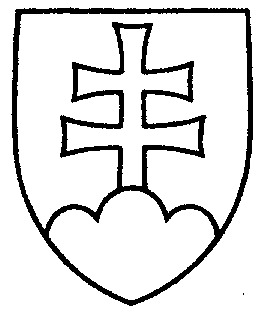 2010UZNESENIENÁRODNEJ RADY SLOVENSKEJ REPUBLIKYz 3. marca 2010k vládnemu návrhu zákona o obaloch (tlač 1383) 	Národná rada Slovenskej republiky	po prerokovaní uvedeného vládneho návrhu zákona v druhom a treťom čítaní	s c h v a ľ u j e	vládny návrh zákona o obaloch v znení schválených pozmeňujúcich a doplňujúcich návrhov.     Pavol  P a š k a   v. r.    predsedaNárodnej rady Slovenskej republikyOverovatelia:Milan  G é c i   v. r.Peter  M a r k o v i č   v. r.